Порівняльна таблицязмін до наказу Міністерства освіти і науки України від 12.05.2015 року № 525 зареєстрований в Міністерстві юстиції України 18 травня 2015 р. за № 551/26996«Про затвердження форм документів про вищу освіту (наукові ступені) державного зразка та додатків до них, зразка академічної довідки»Чинна редакціяРедакція змін, що пропонуютьсяПропозиції та зауваження Про внесення змін до наказу Міністерства освіти і науки України від 12 травня 2015 року № 525Про внесення змін до наказу Міністерства освіти і науки України від 12 травня 2015 року № 525Відповідно до пункту 3 постанови Кабінету Міністрів України від 31 березня 2015 року № 193 «Про документи про вищу освіту (наукові ступені) державного зразка» (із змінами), пункту 8 Положення про Міністерство освіти і науки України, затвердженого постановою Кабінету Міністрів України від 16 жовтня 2014 року № 630, НАКАЗУЮ:Відповідно до пункту 3 постанови Кабінету Міністрів України від 31 березня 2015 року № 193 «Про документи про вищу освіту (наукові ступені) державного зразка» (із змінами), пункту 8 Положення про Міністерство освіти і науки України, затвердженого постановою Кабінету Міністрів України від 16 жовтня 2014 року № 630, НАКАЗУЮ:1. Внести зміни до форми диплома молодшого бакалавра; форми диплома молодшого бакалавра з відзнакою; форми додатка до дипломів молодшого бакалавра, молодшого бакалавра з відзнакою; форми диплома бакалавра; форми диплома бакалавра з відзнакою; форми диплома магістра; форми диплома магістра з відзнакою; форми додатка до дипломів бакалавра, бакалавра з відзнакою, магістра, магістра з відзнакою європейського зразка; форми диплома доктора філософії; форми додатка до диплома доктора філософії європейського зразка; форми диплома доктора наук; зразка академічної довідки, затверджених наказом Міністерства освіти і науки України від 12 травня 2015 року № 525, зареєстрованим у Міністерстві юстиції України 18 травня 2015 року за № 551/26996, виклавши їх у новій редакції, що додаються.1. Внести зміни до форми диплома молодшого бакалавра; форми диплома молодшого бакалавра з відзнакою; форми додатка до дипломів молодшого бакалавра, молодшого бакалавра з відзнакою; форми диплома бакалавра; форми диплома бакалавра з відзнакою; форми диплома магістра; форми диплома магістра з відзнакою; форми додатка до дипломів бакалавра, бакалавра з відзнакою, магістра, магістра з відзнакою європейського зразка; форми диплома доктора філософії; форми додатка до диплома доктора філософії європейського зразка; форми диплома доктора наук; зразка академічної довідки, затверджених наказом Міністерства освіти і науки України від 12 травня 2015 року № 525, зареєстрованим у Міністерстві юстиції України 18 травня 2015 року за № 551/26996, виклавши їх у новій редакції, що додаються.2. Затвердити Опис документів про вищу освіту (наукові ступені) державного зразка та додатків до них, академічної довідки, що додається.2. Затвердити Опис документів про вищу освіту (наукові ступені) державного зразка та додатків до них, академічної довідки, що додається.3. Керівникам вищих навчальних закладів запровадити форми документів про вищу освіту (наукові ступені) державного зразка та додатків до них, зразок академічної довідки відповідно до форм, затверджених пунктом 1 цього наказу, впродовж шести місяців з дня набрання чинності цим наказом, але не пізніше 31 грудня 2016 року.3. Керівникам закладів вищої освіти  (наукових установ) запровадити форми документів про вищу освіту (наукові ступені) державного зразка та додатків до них, зразок академічної довідки відповідно до форм, затверджених пунктом 1 цього наказу, не пізніше 30 квітня 2019 року.4. Встановити, що у дипломах спеціаліста (спеціаліста з відзнакою) та дипломах молодшого спеціаліста (молодшого спеціаліста з відзнакою) у графі «ступінь вищої освіти» зазначається освітньо-кваліфікаційний рівень.4. Встановити, що у дипломах спеціаліста (спеціаліста з відзнакою) та дипломах молодшого спеціаліста (молодшого спеціаліста з відзнакою) у графі «ступінь вищої освіти» зазначається освітньо-кваліфікаційний рівень.5. Встановити, що у дипломах магістра (магістра з відзнакою) у графі «Професійна кваліфікація» для здобувачів вищої освіти за спеціальностями галузі знань 01 Освіта/Педагогіка або іншими спеціальностями інших галузей знань, якщо це передбачено відповідними освітніми програмами, зазначається «Викладач (вчитель)».  5. Департаменту вищої освіти (Шаров О.І.) подати цей наказ на державну реєстрацію до Міністерства юстиції України в установленому законодавством порядку.6. Директорату вищої освіти і освіти дорослих (Шаров О.І.) подати цей наказ на державну реєстрацію до Міністерства юстиції України в установленому законодавством порядку.6. Управлінню взаємодії з громадськістю та забезпечення діяльності Міністра (патронатна служба) зробити відмітку в справах архіву у встановленому порядку.7. Управлінню адміністративно-господарського та організаційного забезпечення (Єрко І. А.) в установленому порядку зробити відмітку у справах архіву.7. Контроль за виконанням цього наказу покласти на першого заступника Міністра Совсун І.Р.8. Контроль за виконанням цього наказу покласти на заступника Міністра Рашкевича Ю. М.ЗАТВЕРДЖЕНОНаказ Міністерства освіти і науки України                                                                    12 травня   2015 року №  525(у редакції наказу Міністерства освіти і науки України від 22 червня 2016  року № 701)ЗАТВЕРДЖЕНОНаказ Міністерства освіти і науки України                                                                                  12 травня   2015 року №  525(у редакції наказу Міністерства освіти і науки України від        )Форма диплома молодшого бакалавраФорма диплома молодшого бакалавраЗображення малогоДержавного Герба УкраїниЗображення малогоДержавного Герба УкраїниУКРАЇНАUKRAINEУКРАЇНАUKRAINEДИПЛОМ МОЛОДШОГО БАКАЛАВРАДИПЛОМ МОЛОДШОГО БАКАЛАВРАJUNIOR BACHELOR’S DIPLOMAJUNIOR BACHELOR’S DIPLOMA___ № 000000(серія та реєстраційний номер,що присвоюється)___ № 000000(серія та реєстраційний номер,що присвоюється)___ № 000000(Series, registration number of the diploma)___ № 000000(series, registration number of the diploma)(прізвище,____________________________________ім’я, по батькові)(прізвище,____________________________________ім’я, по батькові)(Family name)____________________________________(Given name(s))(Last name)____________________________________(First name(s))закінчив(ла) у 20__ роцізакінчив(ла) у 20__ роціin 20__ completed the full course ofin 20__ completed the full course of(найменування вищого навчального закладу /____________________________________ відокремленого підрозділу вищого навчального закладу)(найменування закладу вищої освіти /____________________________________ відокремленого структурного підрозділу закладу вищої освіти)(Name of Institution)(Name of awarding institution)здобув(ла) кваліфікацію:здобув(ла) кваліфікацію:obtained qualification:obtained qualification:ступінь вищої освіти молодший бакалаврступінь вищої освіти молодший бакалаврJunior Bachelor Degree Junior Bachelor Degree спеціальність ________________________спеціальність ________________________Program Subject Area ______________________Program Subject Area ______________________спеціалізація _________________________спеціалізація _________________________Study Program ____________________________Specializationосвітня програма _____________________освітня програма _____________________Educational program _______________________Study Programme  _______________________професійна кваліфікація _______________професійна кваліфікація _______________Professional qualification ____________________Professional Qualification ____________________Посада керівника або іншої уповноваженої особи вищого навчального закладу / Position of the Head of the Institution of Higher EducationПосада керівника або іншої уповноваженої особи закладу вищої освіти / Position of the Head of the Higher Education Institution or  another authorized personПідпис/SignatureМ.П. / SealПідпис/SignatureМ.П. / SealІніціали, прізвище / Name, Surname"___" _________/______ 20__ р.      (дата видачі)Ініціали, прізвище / Name, Surname"___" _________/______ 20__ р.      (дата видачі/ Date of issue)У разі наявності в дипломі будь-яких розбіжностей перевагу має текст українською мовою / In case of any differences in interpretation of the information in the diploma or supplement, the Ukrainian text shall prevail.У разі наявності в дипломі будь-яких розбіжностей перевагу має текст українською мовою У разі наявності в дипломі будь-яких розбіжностей перевагу має текст українською мовою / In case of any differences in interpretation of the information in the diploma or supplement, the Ukrainian text shall prevail.In case of any differences in interpretation of the information in the diploma or supplement, the Ukrainian text shall prevail.Примітка. Рядки із записами про спеціалізацію, освітню програму, професійну кваліфікацію передбачаються у разі їх необхідності.Примітка. Рядки із записами про спеціалізацію, освітню програму, професійну кваліфікацію передбачаються у разі їх необхідностіПримітка. Рядки із записами про спеціалізацію, освітню програму, професійну кваліфікацію передбачаються у разі їх необхідності.Note. Specialization, Study Programme and Professional Qualification are indicated upon necessity.Директор департаменту вищої освіти						О. І. ШаровГенеральний директор директорату вищої освіти і освіти дорослих О. І. ШаровУправління міжнародного співробітництвата європейської інтеграції							        Г. І. НовосадГенеральний директор директорату стратегічного планування та європейської інтеграції 

Г.І. Новосад ЗАТВЕРДЖЕНОнаказ Міністерства освіти і науки України                                                                                12 травня   2015 року №  525(у редакції наказу Міністерства освіти і науки України від 22 червня 2016  року № 701)ЗАТВЕРДЖЕНОнаказ Міністерства освіти і науки України                                                                                12 травня   2015 року №  525(у редакції наказу Міністерства освіти і науки України від _____№ ____)Форма диплома молодшого бакалавра з відзнакоюФорма диплома молодшого бакалавра з відзнакоюЗображення малогоДержавного Герба УкраїниЗображення малогоДержавного Герба УкраїниУКРАЇНАUKRAINEУКРАЇНАUKRAINEДИПЛОМ МОЛОДШОГО БАКАЛАВРАз відзнакоюДИПЛОММОЛОДШОГО БАКАЛАВРАз відзнакоюJUNIOR BACHELOR’S DIPLOMAwith honoursJUNIOR BACHELOR’S DIPLOMAwith honours___ № 000000(серія та реєстраційний номер,що присвоюється)___ № 000000(серія та реєстраційний номер,що присвоюється)___ № 000000(Series, registration number of the diploma)___ № 000000(series, registration number of the diploma)(прізвище,____________________________________ім’я, по батькові)(Прізвище,____________________________________ім’я, по батькові)(Family name)____________________________________(Given name(s))(Last name(s))____________________________________(First name (s))закінчив(ла) у 20__ роцізакінчив(ла) у 20__ роціin 20__ completed the full course ofin 20__ completed the full course of(найменування вищого навчального закладу /____________________________________відокремленого підрозділу вищого навчального закладу)(найменування закладу вищої освіти /____________________________________відокремленого підрозділу закладу вищої освіти )(Name of Institution)(Name of awarding institution)здобув(ла) кваліфікацію:здобув(ла) кваліфікацію:obtained qualification:obtained qualification:ступінь вищої освіти молодший бакалаврступінь вищої освіти молодший бакалаврJunior Bachelor Degree Junior Bachelor Degree спеціальність ________________________спеціальність ________________________Program Subject Area ______________________Program Subject Area ______________________спеціалізація _________________________спеціалізація _________________________Study Program ____________________________Specialization ____________________________освітня програма _____________________освітня програма _____________________Educational program _______________________Study Programme  _______________________професійна кваліфікація _______________професійна кваліфікація _______________Professional qualification ____________________Professional QualificationПосада керівника або іншої уповноваженої особи вищого навчального закладу / Position of the Head of the Institution of Higher EducationПосада керівника або іншої уповноваженої особи закладу вищої освіти/ Position of the Head of the Higher Education Institution or  another authorized personПідпис/SignatureМ.П. / SealПідпис/SignatureМ.П. / SealІніціали, прізвище / Name, Surname"___" ________/_______ 20__ р.          (дата видачі/ Date of Issue)Ініціали, прізвище / Name, Surname"___" ________/_______ 20__ р.          (дата видачі/ Date of issue)У разі наявності в дипломі будь-яких розбіжностей перевагу має текст українською мовою / In case of any differences in interpretation of the information in the diploma or supplement, the Ukrainian text shall prevail.У разі наявності в дипломі будь-яких розбіжностей перевагу має текст українською мовою / In case of any differences in interpretation of the information in the diploma or supplement, the Ukrainian text shall prevail.Примітка. Рядки із записами про спеціалізацію, освітню програму, професійну кваліфікацію передбачаються у разі їх необхідності.Примітка. Рядки із записами про спеціалізацію, освітню програму, професійну кваліфікацію передбачаються у разі їх необхідності.Note. Specialization, Study Programme and Professional Qualification are indicated upon necessity.Директор департаменту вищої освіти				               О. І. ШаровГенеральний директор директорату вищої освіти і освіти дорослих 	О. І. ШаровУправління міжнародного співробітництвата європейської інтеграції			     Г. І. НовосадГенеральний директор директорату стратегічного планування та європейської інтеграції     Г. І. НовосадЗАТВЕРДЖЕНОНаказ Міністерства освіти і науки України                                                                             12 травня   2015 року №  525(у редакції наказу Міністерства освіти і науки України від 22 червня 2016  року № 701)ЗАТВЕРДЖЕНОНаказ Міністерства освіти і науки України                                                                             12 травня   2015 року №  525(у редакції наказу Міністерства освіти і науки України від ___ №  )Форма додатка до дипломівмолодшого бакалавра, молодшого бакалавра з відзнакоюФорма додатка до дипломівмолодшого бакалавра, молодшого бакалавра з відзнакоюПрограма навчання складається з таких навчальних компонентів:Програма навчання складається з таких навчальних компонентів:Назва навчальної дисципліни (курсова робота, практика) Назва навчальної дисципліни (курсова робота, практика)Навчальний часНавчальний часКредити Європейської кредитної трансферно-накопичувальної системиКредити Європейської кредитної трансферно-накопичувальної системиБалиБалиОцінкиОцінкиІнформація про атестацію здобувача:Інформація про атестацію здобувача:Прізвище __________________________________________Ім'я, по батьковіПрізвище __________________________________________Ім'я, по батьковіДата народженняДата народженняПопередній документ про освітуПопередній документ про освітуНайменування вищого навчального закладу/відокремленого підрозділу вищого навчального закладу, що видав дипломНайменування вищого навчального закладу/відокремленого підрозділу вищого навчального закладу, що видав дипломСтрок навчанняСтрок навчанняФорма навчанняФорма навчанняСпеціальністьСпеціальністьСпеціалізаціяСпеціалізаціяОсвітня програмаОсвітня програмаПрофесійна кваліфікаціяПрофесійна кваліфікаціяПеріоди практикиПеріоди практикиДата вступу до вищого навчального закладуДата вступу до закладу вищої освітиДата закінчення вищого навчального закладуДата закінчення закладу вищої освітиАкадемічні праваАкадемічні праваПрофесійні права Професійні права Додаткові документи про освітуДодаткові документи про освітуРішенням екзаменаційної комісіївід "___" ____________ 20__ р.присвоєно ступіньРішенням екзаменаційної комісіївід "___" ____________ 20__ р.присвоєно ступіньДодаткова інформаціяДодаткова інформаціяТип вищого навчального закладуТип закладу вищої освіти Умови вступуУмови вступуНайменування всіх вищих навчальних закладів (відокремлених підрозділів вищих навчальних закладів), у яких здобувалася кваліфікаціяНайменування всіх закладів вищої освіти (відокремлених підрозділів закладів вищої освіти), у яких здобувалася кваліфікаціяСтроки навчання в кожному з нихСтроки навчання в кожному з нихВимоги освітньої програми Вимоги освітньої програми Навчальне навантаження в кредитах Європейської кредитної трансферно-накопичувальної системиНавчальне навантаження в кредитах Європейської кредитної трансферно-накопичувальної системиСистема контрольних заходівСистема контрольних заходівШкала оцінокШкала оцінокПосада                           Підпис                 Ініціали, керівника або іншої                                  прізвищеуповноваженої особи вищого навчального закладу	 М.П.Посада                           Підпис                 Ініціали, керівника або іншої                                  прізвищеуповноваженої особи закладу вищої освіти	 М.П. Голова                               Підпис              Ініціали, екзаменаційної комісії                             прізвищеГолова                               Підпис              Ініціали, екзаменаційної комісії                             прізвищеПримітки:Рядки із записами про спеціалізацію, освітню програму, професійну кваліфікацію передбачаються у разі їх необхідності.Примітки:Рядки із записами про спеціалізацію, освітню програму, професійну кваліфікацію передбачаються у разі їх необхідності.2. В інформації про атестацію здобувача вказується форма атестації, тема кваліфікаційної роботи, навчальний час, оцінка.2. В інформації про атестацію здобувача вказується форма атестації, тема кваліфікаційної роботи, навчальний час, оцінка.3. У разі формування вищим навчальним закладом інформації, зазначеної в цьому додатку, українською та англійською мовами робиться таке застереження: «У разі наявності в дипломі будь-яких розбіжностей перевагу має текст українською мовою / In case of any differences in interpretation of the information in the diploma or supplement, the Ukrainian text shall prevail».3. У разі формування вищим навчальним закладом інформації, зазначеної в цьому додатку, українською та англійською мовами робиться таке застереження: «У разі наявності в дипломі будь-яких розбіжностей перевагу має текст українською мовою / In case of any differences in interpretation of the information in the diploma or supplement, the Ukrainian text shall prevail».Директор департаменту вищої освіти						       О. І. ШаровДиректор департаменту вищої освіти						       О. І. ШаровГенеральний директор директор                                                     Г.І. НовосадЗАТВЕРДЖЕНОНаказ Міністерства освіти і науки України                                                                 12 травня   2015 року №  525(у редакції наказу Міністерства освіти і науки України від 22 червня 2016  року № 701)ЗАТВЕРДЖЕНОНаказ Міністерства освіти і науки України                                                                 12 травня   2015 року №  525(у редакції наказу Міністерства освіти і науки України)Форма диплома бакалавраФорма диплома бакалавраЗображення малогоДержавного Герба УкраїниУКРАЇНАUKRAINEЗображення малогоДержавного Герба УкраїниУКРАЇНАUKRAINEДИПЛОМ БАКАЛАВРА___ № 000000(серія та реєстраційний номер,що присвоюється)ДИПЛОМ БАКАЛАВРА___ № 000000(серія та реєстраційний номер,що присвоюється)BACHELOR’S DIPLOMA___ № 000000(Series, registration number of the diploma)BACHELOR’S DIPLOMA___ № 000000(series, registration number of the diploma(прізвище,____________________________________ім’я, по батькові)(прізвище,____________________________________ім’я, по батькові)(Family name)____________________________________(Given name(s))(Last name(s))____________________________________(First name(s))закінчив(ла) у 20__ роцізакінчив(ла) у 20__ роціin 20__ completed the full course ofin 20__ completed the full course of(найменування вищого навчального закладу /____________________________________ відокремленого підрозділу вищого навчального закладу)(найменування закладу вищої освіти /____________________________________ відокремленого підрозділу закладу вищої освіти )(Name of Institution)(Name of awarding institution)здобув(ла) кваліфікацію:ступінь вищої освіти бакалаврздобув(ла) кваліфікацію:ступінь вищої освіти бакалаврobtained qualification:Bachelor Degree obtained qualification:Bachelor Degree спеціальність ________________________спеціальність ________________________Program Subject Area ______________________Program Subject Area ______________________спеціалізація _________________________спеціалізація _________________________Study Program ____________________________Specializationосвітня програма _____________________освітня програма _____________________Educational program _______________________Study Programme  професійна кваліфікація _______________професійна кваліфікація _______________Professional qualification ____________________Professional Qualification ____________________Посада керівника або іншої уповноваженої особи вищого навчального закладу / Position of the Head of the Higher Education Institution or another authorized personПосада керівника або іншої уповноваженої особи закладу вищої освіти / Position of the Head of the Higher Education Institution or  another authorized personПідпис/SignatureМ.П. / SealПідпис/SignatureМ.П. / SealІніціали, прізвище / Name, Surname"___" _________/______(дата видачі/ Date of Issue)Ініціали, прізвище / Name, Surname"___" _________/______ 20__ р.(дата видачі/ Date of issue)У разі наявності в дипломі будь-яких розбіжностей перевагу має текст українською мовою / In case of any differences in interpretation of the information in the diploma or supplement, the Ukrainian text shall prevail.Примітка. Рядки із записами про спеціалізацію, освітню програму, професійну кваліфікацію передбачаються у разі їх необхідності.У разі наявності в дипломі будь-яких розбіжностей перевагу має текст українською мовою / In case of any differences in interpretation of the information in the diploma or supplement, the Ukrainian text shall prevail.Примітка. Рядки із записами про спеціалізацію, освітню програму, професійну кваліфікацію передбачаються у разі їх необхідності.Note. Specialization, Study Programme and Professional Qualification are indicated upon necessity.Директор департаменту вищої освіти				               О. І. ШаровГенеральний директор директорату вищої освіти і освіти дорослих 	О. І. Шаров Управління міжнародного співробітництвата європейської інтеграції	Г.І. НовосадГенеральний директор директорату стратегічного планування та європейської інтеграції 
Г.І. Новосад  ЗАТВЕРДЖЕНОНаказ Міністерства освіти і науки України 12 травня 2016 року № 525(у редакції наказу Міністерства освіти і науки України від 22 червня 2016 року № 701)ЗАТВЕРДЖЕНОНаказ Міністерства освіти і науки України 12 травня 2016 року № 525(у редакції наказу Міністерства освіти і науки України від 22 червня 2016 року № 701)Форма диплома бакалавра з відзнакоюФорма диплома бакалавра з відзнакоюЗображення малогоДержавного Герба УкраїниУКРАЇНАUKRAINEЗображення малогоДержавного Герба УкраїниУКРАЇНАUKRAINEДИПЛОМ БАКАЛАВРАз відзнакою___ № 000000(серія та реєстраційний номер,що присвоюється)ДИПЛОМ БАКАЛАВРАз відзнакою___ № 000000(серія та реєстраційний номер,що присвоюється)BACHELOR’S DIPLOMAwith honours___ № 000000(Series, registration number of the diploma)BACHELOR’S DIPLOMAwith honours___ № 000000(series, registration number of the diploma)(прізвище,____________________________________ім’я, по батькові)(прізвище,____________________________________ім’я, по батькові)(Family name)____________________________________(Given name(s))Last name(s)____________________________________(First name(s))закінчив(ла) у 20__ році____________________________________(найменування вищого навчального закладу /____________________________________відокремленого підрозділу вищого навчального закладу)закінчив(ла) у 20__ році____________________________________(найменування закладу вищої освіти)____________________________________відокремленого підрозділу закладу вищої освіти)(Name of institution)(Name of awarding institution)здобув(ла) кваліфікацію:ступінь вищої освіти бакалаврздобув(ла) кваліфікацію:ступінь вищої освіти бакалаврobtained qualification:Bachelor Degreeobtained qualification:Bachelor Degreeспеціальність ________________________спеціальність ________________________Program Subject Area ______________________Program Subject Area ______________________спеціалізація _________________________спеціалізація _________________________Study Program ____________________________Specializationосвітня програма _____________________освітня програма _____________________Educational program _______________________Study Programme   професійна кваліфікація _______________професійна кваліфікація _______________Professional qualification ____________________Professional Qualification ____________________Посада керівника або іншої уповноваженої особи вищого навчального закладу / Position of the Head of the Higher EducationInstitution or another authorized personПосада керівника або іншої уповноваженої особи закладу вищої освіти / Position of the Head of the Higher Education Institution or  another authorized personПідпис/SignatureМ.П. / SealПідпис/SignatureМ.П. / SealІніціали, прізвище / Name, Surname"___" ________/_______ 20__ р.          (дата видачі/ Date of Issue)Ініціали, прізвище / Name, Surname"___" ________/_______ 20__ р.          (дата видачі/ Date of issue)У разі наявності в дипломі будь-яких розбіжностей перевагу має текст українською мовою / In case of any differences in interpretation of the information in the diploma or supplement, the Ukrainian text shall prevail.Примітка. Рядки із записами про спеціалізацію, освітню програму, професійну кваліфікацію передбачаються у разі їх необхідності.У разі наявності в дипломі будь-яких розбіжностей перевагу має текст українською мовою / In case of any differences in interpretation of the information in the diploma or supplement, the Ukrainian text shall prevail.Примітка. Рядки із записами про спеціалізацію, освітню програму, професійну кваліфікацію передбачаються у разі їх необхідності.Note. Specialization, Study Programme and Professional Qualification are indicated upon necessity.Директор департаменту вищої освіти				               О. І. ШаровГенеральний директор директорату вищої освіти і освіти дорослих 	О. І. ШаровУправління міжнародного співробітництвата європейської інтеграції							    Г. І. НовосадГенеральний директор директорату стратегічного планування та європейської інтеграції 

Г.І. Новосад ЗАТВЕРДЖЕНОНаказ Міністерства освіти і науки України                                                                    12 травня   2015 року №  525(у редакції наказу Міністерства освіти і науки України від 22 червня 2016  року № 701)ЗАТВЕРДЖЕНОНаказ Міністерства освіти і науки України                                                                    12 травня   2015 року №  525(у редакції наказу Міністерства освіти і науки України від 22 червня 2016  року № 701)Форма диплома магістраФорма диплома магістраЗображення малого Державного Герба УкраїниУКРАЇНАЗображення малого Державного Герба УкраїниУКРАЇНАUKRAINEДИПЛОМ МАГІСТРАДИПЛОМ МАГІСТРАMASTER’S DIPLOMAMASTER’S DIPLOMA___ № 000000(серія та реєстраційний номер,що присвоюється)___ № 000000(серія та реєстраційний номер,що присвоюється)___ № 000000(Series, registration number of the diploma)___ № 000000(series, registration number of the diploma)____________________________________ (прізвище,_____________________________________ ім’я, по батькові)____________________________________ (прізвище,_____________________________________ ім’я, по батькові)____________________________________ (Family name)____________________________________ (Given name(s))____________________________________( Last name(s))____________________________________ (First name(s))закінчив(ла) у 20__ році____________________________________ (найменування вищого навчального закладу____________________________________ (наукової установи)/відокремленого підрозділу вищого навчального закладу (наукової установи))закінчив(ла) у 20__ році____________________________________ (найменування закладу вищої освіти ____________________________________ (наукової установи)/відокремленого структурного підрозділу закладу вищої освіти (наукової установи))in 20__ completed the full course of____________________________________ (Name of Institution)____________________________________in 20__ completed the full course of____________________________________ (Name of awarding institution) ____________________________________здобув(ла) кваліфікацію:ступінь вищої освіти магістрздобув(ла) кваліфікацію:ступінь вищої освіти магістрobtained qualification:Master Degree obtained qualification:Master Degree спеціальність __________________________спеціальність __________________________Program Subject Area ___________________Program Subject Area ___________________спеціалізація ___________________________спеціалізація ___________________________Study Program _________________________Specializationосвітня програма _______________________освітня програма _______________________Educational program ____________________Study Programme   професійна кваліфікація _________________професійна кваліфікація _________________Professional qualification _________________Professional Qualification _________________Посада керівника або іншої уповноваженої особи вищого навчального закладу (наукової установи) / Position of the Head of the of Higher Education (Research) Institution or another authorized person Посада керівника або іншої уповноваженої особи закладу вищої освіти (наукової установи) / Position of the Head of the Higher Education Institution or  another authorized personПідпис/ SignatureМ.П. / SealПідпис/ SignatureМ.П. / SealІніціали, прізвище / Name, Surname"___" ________/_______ 20__ р.          (дата видачі/ Date of Issue)Ініціали, прізвище / Name, Surname"___" ________/_______ 20__ р.          (дата видачі/ Date of issue)У разі наявності в дипломі будь-яких розбіжностей перевагу має текст українською мовою / In case of any differences in interpretation of the information in the diploma or supplement, the Ukrainian text shall prevail.У разі наявності в дипломі будь-яких розбіжностей перевагу має текст українською мовою / In case of any differences in interpretation of the information in the diploma or supplement, the Ukrainian text shall prevail.Примітка. Рядки із записами про спеціалізацію, освітню програму, професійну кваліфікацію передбачаються у разі їх необхідності.Примітка. Рядки із записами про спеціалізацію, освітню програму, професійну кваліфікацію передбачаються у разі їх необхідності.Примітка. Рядки із записами про спеціалізацію, освітню програму, професійну кваліфікацію передбачаються у разі їх необхідності.Note. Specialization, Study Programme and Professional Qualification are indicated upon necessity.Директор департаменту вищої освіти				                   Генеральний директор директорату вищої освіти і освіти дорослих	О. І. ШаровУправління міжнародного співробітництвата європейської інтеграції		Г. І. НовосадГенеральний директор директорату стратегічного планування та європейської інтеграції 

Г.І. НовосадЗАТВЕРДЖЕНОНаказ Міністерства освіти і науки України                                                                    12 травня   2015 року №  525(у редакції наказу Міністерства освіти і науки України від 22 червня 2016  року № 701)ЗАТВЕРДЖЕНОНаказ Міністерства освіти і науки України                                                                    12 травня   2015 року №  525(у редакції наказу Міністерства освіти і науки України від)Форма диплома магістра з відзнакоюФорма диплома магістра з відзнакоюЗображення малого Державного Герба УкраїниУКРАЇНАUKRAINEЗображення малого Державного Герба УкраїниУКРАЇНАUKRAINEДИПЛОМ МАГІСТРАз відзнакою___ № 000000(серія та реєстраційний номер,що присвоюється)ДИПЛОМ МАГІСТРАз відзнакою___ № 000000(серія та реєстраційний номер,що присвоюється)MASTER’S DIPLOMAwith honours___ № 000000(Series, registration number of the diploma)MASTER’S DIPLOMAwith honours___ № 000000(series, registration number of the diploma)_______________________________________(прізвище,_______________________________________ім’я, по батькові)_______________________________________(прізвище,_______________________________________ім’я, по батькові)______________________________________ (Family name)______________________________________ (Given name(s))______________________________________ (Last name(s))______________________________________ (First name(s))(найменування вищого навчального закладу______________________________________ (наукової установи) /відокремленого підрозділу вищого навчального закладу (наукової установи))(найменування закладу вищої освіти______________________________________ (наукової установи) /відокремленого підрозділу закладу вищої освіти (наукової установи))(Name of institution)(Name of awarding institution)здобув(ла) кваліфікацію:ступінь вищої освіти магістрздобув(ла) кваліфікацію:ступінь вищої освіти магістрobtained qualification:Master Degree obtained qualification:Master Degree спеціальність ________________________спеціальність ________________________Program Subject Area ______________________Program Subject Area ______________________спеціалізація _________________________спеціалізація _________________________Study Program ____________________________Specializationосвітня програма _____________________освітня програма _______________________Educational program _______________________Study Programme  професійна кваліфікація _______________професійна кваліфікація _________________Professional qualification ____________________Professional Qualification _________________Посада керівника або іншої уповноваженої особи вищого навчального закладу (наукової установи) / Position of the Head of the of Higher Education (Research) Institution or another authorized personПосада керівника або іншої уповноваженої особи закладу вищої освіти (наукової установи) /  Position of the Head of the Higher Education Institution or  another authorized personІніціали, прізвище / Name, Surname"___" ________/______ 20__ р.          (дата видачі/ Date of Issue)Ініціали, прізвище / Name, Surname"___" ________/______ 20__ р.          (дата видачі/ Date of issue)У разі наявності в дипломі будь-яких розбіжностей перевагу має текст українською мовою / In case of any differences in interpretation of the information in the diploma or supplement, the Ukrainian text shall prevail.У разі наявності в дипломі будь-яких розбіжностей перевагу має текст українською мовою У разі наявності в дипломі будь-яких розбіжностей перевагу має текст українською мовою / In case of any differences in interpretation of the information in the diploma or supplement, the Ukrainian text shall prevail.In case of any differences in interpretation of the information in the diploma or supplement, the Ukrainian text shall prevail.Примітка. Рядки із записами про спеціалізацію, освітню програму, професійну кваліфікацію передбачаються у разі їх необхідності.Примітка. Рядки із записами про спеціалізацію, освітню програму, професійну кваліфікацію передбачаються у разі їх необхідності.Примітка. Рядки із записами про спеціалізацію, освітню програму, професійну кваліфікацію передбачаються у разі їх необхідності.Note. Specialization, Study Programme and Professional Qualification are indicated upon necessity.Директор департаменту вищої освіти				               О. І. ШаровГенеральний директор директорату вищої освіти і освіти дорослих 	О. І. ШаровУправління міжнародного співробітництвата європейської інтеграції		Г.І. НовосадГенеральний директор директорату стратегічного планування та європейської інтеграції 
Г.І. Новосад ЗАТВЕРДЖЕНОНаказ Міністерства освіти і науки України                                                                      12 травня   2015 року №  525(у редакції наказу Міністерства освіти і науки України від 22 червня 2016  року № 701)ЗАТВЕРДЖЕНОНаказ Міністерства освіти і науки України                                                                       12 травня   2015 року №  525(у редакції наказу Міністерства освіти і науки України від )Форма додатка до дипломів бакалавра, бакалавра з відзнакою, магістра, магістра з відзнакою європейського зразкаDiploma Supplement ДОДАТОК ДО ДИПЛОМАDIPLOMA SUPPLEMENTсерія, реєстраційний номер та дата видачі дипломаseries, registration number and date of issue of the diplomaреєстраційний номер та дата видачі додаткаregistration number and date of issue of the supplement(без диплома недійсний)(not valid without the diploma)серія, реєстраційний номер та дата видачі дипломаseries, registration number and date of issue of the diplomaреєстраційний номер та дата видачі додаткаregistration number and date of issue of the supplement(без диплома недійсний)(not valid without the diploma)І. ІНФОРМАЦІЯ ПРО ВИПУСКНИКА / INFORMATION ABOUT THE GRADUATE Прізвище / Family name(s).Ім’я та по батькові / Given name(s).Дата народження (число/місяць/рік) / Date of birth (day/month/year).1. ІНФОРМАЦІЯ ПРО ОСОБУ, ЯКІЙ НАДАНО КВАЛІФІКАЦІЮ / 1. INFORMATION IDENTIFYING THE HOLDER OF THE QUALIFICATION1.1  Прізвище / 1.1 Last name(s)1.2  Ім’я та по батькові / 1.2 First name(s)
1.3  Дата народження (дд/мм/рррр) / 1.3 Date of birth (dd/mm/yyyy)
1.4 Ідентифікаційний номер або код студента (за наявності) / 1.4 Student identification number or code (if available)ІІ. ІНФОРМАЦІЯ ПРО ЗДОБУТУ КВАЛІФІКАЦІЮ / INFORMATION ABOUT THE QUALIFICATIONКваліфікація випускника: ступінь вищої освіти, спеціальність (за необхідності – спеціалізація, освітня програма, професійна кваліфікація) / Qualification: Degree, Program Subject Area (if necessary Study program, Educational program, Professional qualification).Галузь знань / Field of StudyНайменування і статус навчального закладу (наукової установи), який (яка) виконував(ла) освітню програму та присвоїв(ла) кваліфікацію1 / Name and status of the the higher education (research)  institution delivered the study program and conferred the qualification.Мова(и) навчання / Language(s) of instruction.2. ІНФОРМАЦІЯ ПРО КВАЛІФІКАЦІЮ / 2. INFORMATION IDENTIFYING THE QUALIFICATION 2.1 Назва кваліфікації та (за наявності) присвоєне звання (мовою оригіналу) / 2.1 Name of qualification and (if applicable) title conferred (in original language 2.2. Основна (основні) галузь (галузі) знань за кваліфікацією / 2.2 Main field(s) of study for the qualification2.3 Назва та статус закладу, який присвоїв кваліфікацію (мовою оригіналу) / 2.3 Name and status of awarding institution (in original language)2.4 Назва і статус закладу (якщо відмінні від п. 2.3), який адмініструє навчання (мовою оригіналу / 2.4 Name and status of institution (if different from 2.3) administering studies in original language2.5 Мова(и) навчання/екзаменування / 2.5 Language(s) of instruction/examinationІІІ. ІНФОРМАЦІЯ ПРО РІВЕНЬ КВАЛІФІКАЦІЇ ЗА НАЦІОНАЛЬНОЮ РАМКОЮ КВАЛІФІКАЦІЙ / INFORMATION ABOUT THE LEVEL OF THE QUALIFICATIONРівень кваліфікації / Level of qualification.Офіційна тривалість програми / Official duration of programme.Вимоги до вступу / Admission requirements(s).3. ІНФОРМАЦІЯ ПРО РІВЕНЬ І ТРИВАЛІСТЬ КВАЛІФІКАЦІЇ / 3. INFORMATION ON THE LEVEL AND DURATION OF THE QUALIFICATION3.1 Рівень кваліфікації / Level of qualification.3.2 Офіційна тривалість програми в кредитах та/або роках / Official duration of programme in credits and/or years.3.3. Вимоги для доступу / Access requirements(s).IV. ІНФОРМАЦІЯ ПРО ЗМІСТ ТА РЕЗУЛЬТАТИ НАВЧАННЯ / INFORMATION ABOUT THE CONTENTS AND OUTCOMES GAINED Форма навчання / Mode of studyВимоги освітньої програми та результати навчання за нею/ Programme requirements.Детальні відомості про освітні компоненти та результати навчання за кожним з них (за необхідності), кредити Європейської кредитної трансферно-накопичувальної системи, оцінки, рейтинги, бали / Detailed information about the educational components and the learning outcomes, including European Credit Transfer and Accumulation System credits, grades, rating points, scores.Схема оцінювання / Grading scheme.Довідник з розподілу оцінок / Reference book on ratings.Загальна класифікація присвоєної кваліфікації / Qualification within the general classification of qualifications.4. ІНФОРМАЦІЯ ПРО ЗАВЕРШЕНУ ПРОГРАМУ ТА ОТРИМАНІ РЕЗУЛЬТАТИ / 4. INFORMATION ON THE PROGRAMME COMPLETED AND THE RESULTS OBTAINED4.1 Форма навчання / 4.1 Mode of study 4.2 Програмні результати навчання / 4.2 Programme learning outcomes4.3 Відомості про програму, накопичені індивідуальні кредити та отримані бали/оцінки / 4.3 Programme details, individual credits gained and grades/marks obtained4.4 Система оцінювання та, за наявності, таблиця розподілу оцінок / 4.4 Grading system and, if available, grade distribution table4.5 Загальна класифікація кваліфікації (мовою оригіналу) / 4.5 Overall classification of the qualification (in original language)	V. ІНФОРМАЦІЯ ПРО АКАДЕМІЧНІ ТА ПРОФЕСІЙНІ ПРАВА / INFORMATION ABOUT ACADEMIC AND PROFESSIONAL RIGHTSАкадемічні права / Access to further studies.Професійні права / Professional status.5. ІНФОРМАЦІЯ ПРО ФУНКЦІЮ КВАЛІФІКАЦІЇ / 5. INFORMATION ON THE FUNCTION OF THE QUALIFICATION5.1 Доступ до подальшого навчання / 5.1 Access to further study5.2 Доступ до регульованої професії (за наявності) / 5.2 Access to a regulated profession (if applicable)VІ. ДОДАТКОВА ІНФОРМАЦІЯ / ADDITIONAL INFORMATION1. Найменування всіх вищих навчальних закладів (наукових установ) (відокремлених структурних підрозділів вищих навчальних закладів), у яких здобувалася кваліфікація (у тому числі навчальні заклади, в яких здобувач вищої освіти вивчав окремі дисципліни за програмами академічної мобільності). Строки навчання в кожному з них / Name of the the higher education (research)  institutions. Duration of training.2. Інформація про атестацію / Information on certification.3. Контактна інформація вищого навчального закладу (наукової установи) (у тому числі гарант освітньої програми) / Contacts of the the higher education (research)  institution (including the information on the Head of Educational program).4. Інформація про попередній документ про освіту (вид документа, серія та реєстраційний номер, найменування навчального закладу, який видав документ, дата видачі) / Information about the previous document of education (type of document, registration number, name of the institutions, date of issue).Інформація про визнання іноземних документів про освіту /Information on the recognition of international education documents.6. ДОДАТКОВА ІНФОРМАЦІЯ / 6. ADDITIONAL INFORMATION 6.1 Додаткова інформація / 6.1 Additional information6.2 Додаткові джерела інформації / 6.2 Further information sourcesВилучитиВилучитиВилучитиVІІ. ЗАСВІДЧЕННЯ ДОДАТКА ДО ДИПЛОМА / CERTIFICATION OF THE SUPPLEMENTПосада керівника вищого навчального закладу (наукової установи) або іншої уповноваженої особи вищого навчального закладу (наукової установи) / Position of the head of the higher education (research)  institution or another authorized person.Підпис керівника вищого навчального закладу (наукової установи) або іншої уповноваженої особи вищого навчального закладу (наукової установи) / Signature of the head of the higher education (research) institution  or another authorized person.Прізвище та ініціали керівника вищого навчального закладу (наукової установи) або іншої уповноваженої особи вищого навчального закладу (наукової установи) / Surname and initials of the head of the higher education (research) institution  or another authorized person.Печатка вищого навчального закладу (наукової установи) / Seal of the higher education (research) institution.Дата (день/місяць/рік) / Date of issue (day/month/year).7. ЗАСВІДЧЕННЯ ДОДАТКА ДО ДИПЛОМА / 7. ЗАСВІДЧЕННЯ ДОДАТКА ДО ДИПЛОМА7.1 Дата / 7.1 Date7.2 Підпис / 7.2 Signature7.3 Посада / 7.3 Capacity7.4 Офіційний штамп або печатка / 7.4 Official stamp or sealVІІІ. ІНФОРМАЦІЯ ПРО НАЦІОНАЛЬНУ СИСТЕМУ ВИЩОЇ ОСВІТИ / INFORMATION ABOUT THE NATIONAL SYSTEM OF HIGHER EDUCATION Інформація в додатку до диплома європейського зразка викладається українською та англійською мовами з таким застереженням: «У разі наявності в дипломі будь-яких розбіжностей перевагу має текст українською мовою / In case of any differences in interpretation of the information in the diploma or supplement, the Ukrainian text shall prevail».8. ІНФОРМАЦІЯ ПРО НАЦІОНАЛЬНУ СИСТЕМУ ВИЩОЇ ОСВІТИ / 8. INFORMATION ON THE NATIONAL HIGHER EDUCATION SYSTEM У разі наявності в дипломі будь-яких розбіжностей перевагу має текст українською мовою. In case of any differences in interpretation of the information in the diploma or supplement, the Ukrainian text shall prevail.Примітка. Статус навчального закладу (наукової установи) визначається залежно від форми власності (навчальний заклад державної, комунальної, приватної форми власності), органу, до сфери управління якого належить цей навчальний заклад (за наявності), а також з урахуванням наявності статусу «національний», «дослідницький» (за наявності).Примітка. Статус закладу освіти (наукової установи) визначається залежно від форми власності (заклад освіти державної, комунальної, приватної форми власності), органу, до сфери управління якого належить цей заклад освіти (за наявності), а також з урахуванням наявності статусу «національний», «дослідницький» (за наявності).Note. Status of the higher education (research) institution is defined in accordance to its form of ownership (state, communal, private), executive body to whose sphere of administration the institution belongs, as well as the status ‘national’, ‘research’ (upon availability) ascribed to the institution Директор департаменту вищої освіти				                   О. І. ШаровГенеральний директор директорату вищої освіти і освіти дорослих О. І. ШаровУправління міжнародного співробітництвата європейської інтеграції							      Г. І. НовосадГенеральний директор директорату стратегічного планування та європейської інтеграції 

Г.І. Новосад ЗАТВЕРДЖЕНОНаказ Міністерства освіти і науки України12 травня   2015 року №  525(у редакції наказу Міністерства освіти і науки України від 22 червня 2016  року № 701)ЗАТВЕРДЖЕНОНаказ Міністерства освіти і науки України12 травня   2015 року №  525(у редакції наказу Міністерства освіти і науки України від 22 червня 2016  року № 701)Форма диплома доктора філософіїФорма диплома доктора філософіїУКРАЇНАДИПЛОМ ДОКТОРА ФІЛОСОФІЇДР № 000000УКРАЇНАДИПЛОМ ДОКТОРА ФІЛОСОФІЇДР № 000000UKRAINEPHILOSOPHY DOCTOR DIPLOMA DR № 000000UKRAINEDIPLOMA OF DOCTOR OF PHILOSOPHY  DR № 000000(прізвище, ім’я, по батькові)(прізвище, ім’я, по батькові)(Family name, Given name(s))Last name(s), First name(s)У __________________________________________(найменування вищого навчального закладу (наукової установи), в якому (якій) здійснювалася підготовка)виконав(ла) дисертаціюУ __________________________________________(найменування закладу вищої освіти (наукової установи), в якому (якій) здійснювалася підготовка)виконав(ла) дисертаціюat the ____________________________          (higher education institution (research institution)Prepared a dissertation at the ____________________________          (higher education institution (research institution)У спеціалізованій вченій раді ___________________________________________(найменування вищого навчального закладу, наукової установи)здобув(ла) науковий ступінь доктора філософіїThe specialized Scientific Council at  the ____________________________       (higher education institution (research institution) conferred the Degree of Doctor of  Philosophy галузь знаньгалузь знаньField of study Field of study спеціальністьспеціальністьProgram Subject AreaProgram Subject Areaта отримав(ла) диплом на підставі рішення ради відта отримав(ла) диплом на підставі рішення ради відby resolution of the Council onby resolution of the Council on“___”_________________20__ р.“___”_________________20__ р.“___”_________________20__“___”_________________20__Посада керівника або іншої уповноваженої особи вищого навчального закладу (наукової установи)Посада керівника або іншої уповноваженої особи вищого навчального закладу (наукової установи)Position of the Head of the of Higher Education (Research) Institution or another authorized personPosition of the Head of the Higher Education (Research) Institution or  another authorized personПідписМ.П.ПідписМ.П.Ініціали,прізвищеІніціали,прізвищеSignatureSealУ разі наявності в дипломі будь-яких розбіжностей перевагу має текст українською мовою / In case of any differences in interpretation of the information in the diploma or supplement, the Ukrainian text shall prevail.У разі наявності в дипломі будь-яких розбіжностей перевагу має текст українською мовою / In case of any differences in interpretation of the information in the diploma or supplement, the Ukrainian text shall prevail.Директор департаменту атестації кадрів вищої кваліфікації та ліцензування                                                          А. Г. ШевцовДиректор департаменту атестації кадрів вищої кваліфікації та ліцензування                                                          А. Г. ШевцовУправління міжнародного
співробітництва та європейської інтеграції      Г.І. НовосадГенеральний директор директорату стратегічного планування та європейської інтеграції 

Г.І. Новосад ЗАТВЕРДЖЕНОНаказ Міністерства освіти і науки України    12 травня   2015 року №  525(у редакції наказу Міністерства освіти і науки України від 22 червня 2016  року № 701)ЗАТВЕРДЖЕНОНаказ Міністерства освіти і науки України    12 травня   2015 року №  525(у редакції наказу Міністерства освіти і науки України від 22 червня 2016  року № 701)Форма додатка до диплома доктора філософії європейського зразкаДодатокSupplementФорма додатка до диплома доктора філософії європейського зразкаДодаток до диплома Diploma Supplement№ ___________(реєстраційний номер / registration number)до диплома доктора філософії ДР № 000000to the Philosophy Doctor diplomaDR № 000000№ ___________(серія, реєстраційний номер /series,  registration number)до диплома доктора філософії ДР № 000000to the diploma of Doctor of Philosophy DR № 000000І. ІНФОРМАЦІЯ ПРО ОСОБУ / INFORMATION ABOUT A PERSON1. Прізвище / Family name(s).2. Ім’я, по батькові / Given name(s).3. Дата народження ( день/місяць/рік) / Date of birth (day/month/year).1. ІНФОРМАЦІЯ ПРО ОСОБУ, ЯКІЙ ПРИСВОЄНО НАУКОВИЙ СТУПІНЬ / 1. INFORMATION IDENTIFYING THE HOLDER OF THE DEGREE 1.1  Прізвище / 1.1 Last name(s)1.2  Ім’я та по батькові / 1.2 First name(s)
1.3  Дата народження (дд/мм/рррр) / Date of birth (dd/mm/yyyy)
1.4 Ідентифікаційний номер або код студента (за наявності) / 1.4 Student identification number or code (if available)ІІ. інформація про ЗДОБУТУ кваліфікацію / INFORMATION ABOUT THE QUALIFICATION 1. Галузь знань / Field of study.2. Освітньо-наукова програма, спеціальність / Study and Research Program, Program Subject Area.3. Мови навчання / Language(s) of instruction.2. ІНФОРМАЦІЯ ПРО КВАЛІФІКАЦІЮ / 2. INFORMATION IDENTIFYING THE QUALIFICATION2.1 Галузь знань / 2.1 Field of study2.2. Освітньо-наукова програма, спеціальність / 2.2. Educational-research programme / Study and Research Program, Program Subject Area.  2.3 Мова(и) навчання/екзаменування / 2.3 Language(s) of instruction/examinationІІІ. інформація про зміст та результати навчання / INFORMATION ABOUT PROGRAM CONTENTS AND LEARNING OUTCOMES1. Найменування вищого навчального закладу (наукової установи), в якому (якій) здійснювалася підготовка /Name of the higher education (research) institution where the person studied.2. Форма навчання / Mode of study.3. Детальні відомості про освітні компоненти та результати навчання за кожною з них, у тому числі кількість кредитів Європейської кредитної трансферно-накопичувальної системи, оцінки, бали, строки навчання/ Detailed information about the educational components and the learning outcomes, including the number of European credit transfer credits earned, grades, duration of study.3. інформація про зміст та результати навчання / INFORMATION ABOUT PROGRAM CONTENTS AND LEARNING OUTCOMES   3.1 Форма навчання / Mode of study3.2 Назва та статус закладу, який присвоїв кваліфікацію (мовою оригіналу) / 3.2 Name and status of awarding institution (in original language)3.3 Назва і статус закладу (якщо відмінні від п. 3.2), який адмініструє навчання (мовою оригіналу / 3.3 Name and status of institution (if different from 3.2) administering studies in original language 3.4 Детальні відомості про освітні компоненти та результати навчання за кожним з них, у тому числі кількість кредитів Європейської кредитної трансферно-накопичувальної системи, оцінки, бали, строки навчання/ Detailed information about the course units and their learning outcomes, including the number of ECTS credits earned, grades, duration of studies.  IV. Інформація про атестацію, проведену спеціалізованою вченою радою вищого навчального закладу (наукової установи) / Information ABOUT THE attestation CONDUCTED BY the specialized Scientific Council of the HIGHER EDUCATION (RESEARCH) institution 1. Найменування вищого навчального закладу (наукової установи), у спеціалізованій вченій раді якого (якої) захищено дисертацію / Name of the higher education (research) institution where the dissertation was defended.2. Інформація про акредитацію спеціалізованої вченої ради Національним агентством із забезпечення якості вищої освіти / Information about the accreditation of the specialized Scientific Council by the National Agency of Quality in Higher Education.3. Тема дисертації / Title of dissertation.4. Дата публічного захисту наукових досягнень у формі дисертації / Date of public dissertation defence.5. Дата набрання чинності рішенням спеціалізованої ради про присудження наукового ступеня доктора філософії / Effective date of conferment of the Philosophy Doctor Degree by the specialized Scientific Council.4. Інформація про атестацію, проведену спеціалізованою вченою радою ЗАКЛАДУ ВИЩОЇ ОСВІІТИ (наукової установи) / Information ABOUT THE attestation CONDUCTED BY the specialized Scientific Council of the HIGHER EDUCATION (RESEARCH) institution 4.1 Найменування закладу вищої освіти (наукової установи), у спеціалізованій вченій раді якого (якої) захищено дисертацію / Name of the higher education (research) institution where the dissertation was defended.4.2 Інформація про акредитацію спеціалізованої вченої ради Національним агентством із забезпечення якості вищої освіти / Information about the accreditation of the specialized Scientific Council by the National Agency for Higher Education Qualifty Assurance 4.3 Тема дисертації / Title of dissertation. 4.4 Дата публічного захисту наукових досягнень у формі дисертації / Date of public dissertation defence. 4.5 Дата набрання чинності рішенням спеціалізованої ради про присудження наукового ступеня доктора філософії / Effective date of conferment of the Degree of the Doctor of Philosophy by the specialized Scientific Council. V. Інформація про Академічні та професійні права / INFORMATION ABOUT ACADEMIC AND PROFESSIONAL RIGHTS1. Академічні права / Access to further studies.2. Професійні права / Professional status.5. ІНФОРМАЦІЯ ПРО ФУНКЦІЮ СТУПЕНЮ / 5. INFORMATION ON THE FUNCTION OF THE DEGREE
5.1 Доступ до подальшого навчання / Access to further study

5.2 Доступ до регульованої професії (за наявності) / 5.2 Access to a regulated profession (if applicable)VІ. ДОДАТКОВА ІНФОРМАЦІЯ / ADDITIONAL INFORMATION1. Контактна інформація вищого навчального закладу (наукової установи), спеціалізована вчена рада якого (якої) присудила науковий ступінь доктора філософії / Contact information of the higher education (research) institution, where the Philosophy Doctor Degree was conferred by the specialized Scientific Council.2. Інформація про попередній документ про освіту / Information about the previous document of education.Інформація про визнання іноземних документів про освіту / Information on the recognition of international education documents.6. ДОДАТКОВА ІНФОРМАЦІЯ / ADDITIONAL INFORMATION6.1 Додаткова інформація / 6.1 Additional information6.2 Додаткові джерела інформації / 6.2 Further information sourcesVІІ. інформація про національну систему вищої освіти (наукові ступені) / INFORMATION ABOUT THE NATIONAL SYSTEM OF HIGHER EDUCATION (Scientific degrees)VІІІ. засвідчення додатка до диплома / CERTIFICATION OF THE SUPPLEMENT1. Посада керівника вищого навчального закладу (наукової установи) або уповноваженої ним особи, у спеціалізованій вченій раді якого (якої) захищено наукові досягнення / Position of the head or other authorized person of the higher education (research) institution at the specialized Scientific Council of which the dissertation was defended.2. Підпис керівника вищого навчального закладу (наукової установи) або уповноваженої ним особи, у спеціалізованій вченій раді якого (якої) захищено наукові досягнення / Signature of the head or other authorized person of the higher education (research) institution at the specialized Scientific Council of which the dissertation was defended.3. Прізвище, ініціали керівника вищого навчального закладу (наукової установи) або уповноваженої ним особи, у спеціалізованій вченій раді якого (якої) захищено наукові досягнення / Surname and initials of the head or other authorized person of the higher education (research) institution at the specialized Scientific Council of which the dissertation was defended.4. Печатка вищого навчального закладу (наукової установи), у спеціалізованій вченій раді якого (якої) захищено наукові досягнення / Seal of the higher education (research) institution at the specialized Scientific Council of which the dissertation was defended.5. Дата (день / місяць / рік) / Date of issue (day / month / year).7. засвідчення додатка до диплома / CERTIFICATION OF THE  DIPLOMA SUPPLEMENT1. Посада керівника закладу вищої освіти (наукової установи) або уповноваженої ним особи, у спеціалізованій вченій раді якого (якої) захищена дисертація / Position of the Head of the Higher Education (Research) Institution or another authorized person  at the specialized Scientific Council of which the dissertation was defended.2. Підпис керівника закладу вищої освіти (наукової установи) або уповноваженої ним особи, у спеціалізованій вченій раді якого (якої) захищена дисертація / Signature of the Head of the Higher Education (Research) Institution or another authorized person  at the specialized Scientific Council of which the dissertation was defended.3. Прізвище, ініціали керівника закладу вищої освіти (наукової установи) або уповноваженої ним особи, у спеціалізованій вченій раді якого (якої) захищено захищена дисертація / Surname and initials of the Head of the Higher Education (Research) Institution or another authorized person  at the specialized Scientific Council of which the dissertation was defended. 4. Печатка закладу вищої освіти (наукової установи), у спеціалізованій вченій раді якого (якої) захищена дисертація / Seal of the Higher Education (Research) Institution at the specialized Scientific Council of which the dissertation was defended. 5. Дата (дд/мм/рррр) / Date of issue (dd/mm/yyyy)Примітка. Інформація в додатку до диплома доктора філософії європейського зразка викладається українською та англійською мовами з таким застереженням: «У разі наявності в дипломі будь-яких розбіжностей перевагу має текст українською мовою / In case of any differences in interpretation of the information in the diploma or supplement, the Ukrainian text shall prevail».У разі наявності в дипломі будь-яких розбіжностей перевагу має текст українською мовою / In case of any differences in interpretation of the information in the diploma or supplement, the Ukrainian text shall prevail».8. інформація про національну систему вищої освіти (наукові ступені) / INFORMATION ABOUT THE NATIONAL SYSTEM OF HIGHER EDUCATION (Scientific degrees)Директор департаменту атестації кадрів вищої кваліфікації та ліцензування                                                         А. Г. ШевцовДиректор департаменту атестації кадрів вищої кваліфікації та ліцензування                                                         А. Г. ШевцовУправління міжнародного
співробітництва
та європейської інтеграції                                                                          Г.І. НовосадГенеральний директор директорату стратегічного планування та європейської інтеграції 

Г.І. НовосадЗАТВЕРДЖЕНОНаказ Міністерства освіти і науки України    12 травня   2015 року №  525(у редакції наказу Міністерства освіти і науки України від 22 червня 2016  року № 701)ЗАТВЕРДЖЕНОНаказ Міністерства освіти і науки України    12 травня   2015 року №  525(у редакції наказу Міністерства освіти і науки України від 22 червня 2016  року № 701)Форма диплома доктора наукФорма диплома доктора наукУкраїнаДИПЛОМ ДОКТОРА НАУК ДД № 000000УкраїнаДИПЛОМ ДОКТОРА НАУК ДД № 000000UKRAINEDOCTOR OF SCIENCE DIPLOMA  DD № 000000UKRAINEDIPLOMA OF DOCTOR OF SCIENCE  DD № 000000_________________________________________ (прізвище, ім’я, по батькові)_________________________________________ (прізвище, ім’я, по батькові)(Family name, Given name(s))(Last name(s), First name(s))У ___________________________________________(найменування вищого навчального закладу (наукової установи), в якому (якій) здійснювалася підготовка)У ___________________________________________(найменування закладу вищої освіти (наукової установи), в якому (якій) здійснювалася підготовка)at the ____________________________      (higher education institution (research institution)at the ____________________________      (higher education institution (research institution)виконав(ла) дисертаціювиконав(ла) дисертаціюPrepared a dissertation Prepared a dissertation У спеціалізованій вченій раді ____________________________________________(найменування вищого навчального закладу (наукової установи))У спеціалізованій вченій раді ____________________________________________(найменування закладу вищої освіти (наукової установи))At  specialized Scientific Council atthe ____________________________  (higher education institution (research institution)At  specialized Scientific Council atthe ____________________________  (higher education institution (research institution)здобув(ла) науковий ступінь доктора наукздобув(ла) науковий ступінь доктора наукconferred the Doctor of Science Degreeconferred the Degree of the Doctor of Science галузь знань _____________________________спеціальність ____________________________галузь знань _____________________________спеціальність ____________________________Field of study Program Subject AreaField of study Program Subject Areaта отримав(ла) диплом на підставі рішення ради від  “___”_________________20__ р.та отримав(ла) диплом на підставі рішення ради від  “___”_________________20__ р.by resolution of the Council on“___”_________________20__by resolution of the Council on“___”_________________20__Посада керівника або іншої уповноваженої особи вищого навчального закладу (наукової установи)Посада керівника або іншої уповноваженої особи закладу вищої освіти (наукової установи)ПідписМ.П.ПідписМ.П.Ініціали,прізвищеІніціали,прізвищеPosition of the Head of the of Higher Education (Research) Institution or another authorized personPosition of the Head of the of Higher Education (Research) Institution or another authorized personSignatureSealSignatureSealУ разі наявності в дипломі будь-яких розбіжностей перевагу має текст українською мовою / In case of any differences in interpretation of the information in the diploma or supplement, the Ukrainian text shall prevail.У разі наявності в дипломі будь-яких розбіжностей перевагу має текст українською мовою / In case of any differences in interpretation of the information in the diploma or supplement, the Ukrainian text shall prevail.Директор департаменту атестації кадрів вищої кваліфікації та ліцензування                                                      А. Г. ШевцовДиректор департаменту атестації кадрів вищої кваліфікації та ліцензування                                                      А. Г. ШевцовУправління міжнародного
співробітництва та європейської інтеграції                                         Г.І. НовосадГенеральний директор директорату стратегічного планування та європейської інтеграції 

Г.І. Новосад ЗАТВЕРДЖЕНОНаказ Міністерства освіти і науки України12 травня   2015 року №  525(у редакції наказу Міністерства освіти і науки України від 22 червня 2016  року № 701)ЗАТВЕРДЖЕНОНаказ Міністерства освіти і науки України12 травня   2015 року №  525(у редакції наказу Міністерства освіти і науки України ____)АКАДЕМІЧНА ДОВІДКА №Transcript of Records ВиданаIssued byВидана    Issued by_________________________________________ (прізвище, ім’я, по батькові)_________________________________________ (прізвище, ім’я, по батькові)(Family name, Given name(s))(Last name(s), First name(s))«___»__________ 20__«___»__________ 20__«___»__________ 20__«___»__________ 20__він (вона) навчався(лась)він (вона) навчався(лась)(повне найменування вищого навчального закладу)(повне найменування закладу вищої освіти) He (she) studied at the(Name of institution) He (she) studied at the(Name of awarding institution)Індивідуальний номер студента в ЄДЕБОІндивідуальний номер студента в ЄДЕБОStudent ID in USEDE Student ID in USEDE ХХХХХХХХХХХХХХХХХХХХХХХХДата народженняДата народження (дд/мм/рррр)Date of birthDate of birth (dd/mm/yyyy) «___»_____ 20____«___»_____ 20____Місце народження (країна)Місце народження (країна)Назва дисципліни(курсу) Назва дисципліни(курсу) Course titleName of the course unit Код дисципліниКод дисципліниCourse code1Code of the course unit1Кредити Європейської кредитної трансферно-накопичувальної системиКредити Європейської кредитної трансферно-накопичувальної системиECTS credits2ECTS credits2Оцінка за шкалою вищого навчального закладуОцінка за шкалою вищого навчального закладуInstitutional GradeInstitutional GradeОпис системи оцінювання вищого навчального закладуОпис системи оцінювання закладу вищої освітиExplanation of the Institutional Grading SystemExplanation of the Institutional Grading SystemДовідник з розподілу оцінокДовідник з розподілу оцінок Reference book on ratingsReference book on ratingsВідрахований(а)3Відрахований(а)3(причина відрахування відповідно до наказу)                                                                                                      (reason of expulsion according the order)                                                                  (reason of expulsion according to the order) за наказомза наказомorder order(дата і номер наказу)(дата і номер наказу)(Date, number)(Date, number of order) М.П.Seal		"___"_____________20____ М.П.Seal		"___"_____________20____ Гарант освітньої програмиГарант освітньої програмиHead of Educational programHead of Educational program(прізвище, ім'я, по батькові, посада)(прізвище, ім'я, по батькові, посада) (Family name, Given name(s), position)(Family name, Given name(s), position)Тел./Tel.: __________________Факс/Fax: _________________ E-mail:Тел./Tel.: __________________Факс/Fax: _________________ E-mail: ______________________________________ Коди та опис відповідно до інформаційного пакета: www.xxxx.xx/infopaket/*** / Code unit and unit description according to the ECTS package www.xxxx.xx/infopaket/***.2 До запровадження Європейської кредитної трансферно-накопичувальної системи оцінювання вказується кількість годин.3 Заповнюється у випадку переривання навчання здобувачем вищої освіти / Fill in case of expulsion.______________ Коди та опис відповідно до інформаційного пакета: www.xxxx.xx/infopaket/*** / Codes and description is provided in line with to the ECTS package www.xxxx.xx/infopaket/***.2 До запровадження Європейської кредитної трансферно-накопичувальної системи оцінювання вказується кількість годин. / The amount of study hours is indicated prior to the introduction of the European Credit Transfer and Accumulation System. 3 Заповнюється у випадку переривання навчання здобувачем вищої освіти / Fill in case of expulsion.  Директор департаменту вищої освіти				                          О. І. ШаровГенеральний директор директорату вищої освіти і освіти дорослихУправління міжнародного співробітництвата європейської інтеграції							               Г. І. НовосадГенеральний директор директорату стратегічного планування та європейської інтеграції 

Г.І. Новосад ЗАТВЕРДЖЕНО 
Наказ Міністерства 
освіти і науки України 
22.06.2016  № 701ЗАТВЕРДЖЕНО 
Наказ Міністерства 
освіти і науки України 
22.06.2016  № 701ОПИС 
документів про вищу освіту (наукові ступені) державного зразка та додатків до них, академічної довідкиОПИС 
документів про вищу освіту (наукові ступені) державного зразка та додатків до них, академічної довідки1. Бланки документів про вищу освіту (науковий ступінь) державного зразка та академічної довідки мають розміри не менше формату А4 (210×297 мм) та виготовляються поліграфічним способом на папері щільністю не менше 150 г/м-2. Бланк додатка до диплома про вищу освіту має розміри не менше формату А4 (210×297 мм).1. Бланки документів про вищу освіту (науковий ступінь) державного зразка та академічної довідки мають розміри не менше формату А4 (210×297 мм) та виготовляються поліграфічним способом на папері щільністю не менше 150 г/м-2. Бланк додатка до диплома про вищу освіту має розміри не менше формату А4 (210×297 мм). 2. Дизайн бланка диплома про вищу освіту та (за необхідності) його захисна технологія затверджуються вченою радою вищого навчального закладу (наукової установи).2. Дизайн бланка диплома про вищу освіту та (за необхідності) його захисна технологія затверджуються вченою радою закладу вищої освіти (наукової установи).3. Текст, передбачений відповідним бланком диплома про вищу освіту, розміщується лише з лицьового боку бланка та відтворюється друкарським способом.3. Текст, передбачений відповідним бланком диплома про вищу освіту, розміщується лише з лицьового боку бланка та відтворюється друкарським способом.4. Зворотний бік бланка диплома про вищу освіту призначений для проставлення штампів консульської легалізації та апостиля і не містить жодних написів.4. Зворотний бік бланка диплома про вищу освіту призначений для проставлення штампів консульської легалізації та апостиля і не містить жодних написів. 5. У бланках додатка та академічної довідки передбачається вільна від текстової інформації остання сторінка документа формату не менше А4 для проставлення апостиля та штампа консульської легалізації.5. У бланках додатка та академічної довідки передбачається вільна від текстової інформації остання сторінка документа формату не менше А4 для проставлення апостиля та штампа консульської легалізації. 6. На лицьовому боці по центру бланка диплома про вищу освіту зверху розміщено зображення малого Державного Герба України, під ним (один під одним) написи «УКРАЇНА» та «UKRAINE» (на бланках дипломів про вищу освіту вищі навчальні заклади можуть розміщувати зображення малого Державного Герба України та написи «УКРАЇНА» та «UKRAINE» зверху зліва та справа над текстом, наведеним державною та англійською мовами відповідно).6. На лицьовому боці по центру бланка диплома про вищу освіту зверху розміщено зображення малого Державного Герба України, під ним (один під одним) написи «УКРАЇНА» та «UKRAINE» (на бланках дипломів про вищу освіту заклади вищої освіти можуть розміщувати зображення малого Державного Герба України та написи «УКРАЇНА» та «UKRAINE» зверху зліва та справа над текстом, наведеним державною та англійською мовами відповідно).На бланку диплома про науковий ступінь зображення малого Державного Герба України та написи «УКРАЇНА» та «UKRAINE» розміщуються зліва та справа над текстом, наведеним державною та англійською мовами відповідно.На бланку диплома про науковий ступінь зображення малого Державного Герба України та написи «УКРАЇНА» та «UKRAINE» розміщуються зліва та справа над текстом, наведеним державною та англійською мовами відповідно.7. У дипломах про вищу освіту (документах про наукові ступені) державного зразка та додатках до них, академічній довідці прізвище, ім’я та по батькові громадянина України українською мовою пишеться за зразком запису в документі, що посвідчує особу громадянина України. Написання прізвища та імені громадянина України англійською мовою має бути узгоджене з ним до моменту замовлення на створення інформації, що відтворюється в документах про вищу освіту (науковий ступінь), в ЄДЕБО.Прізвище та ім’я іноземця англійською мовою пишеться за зразком запису латиницею в документі, що посвідчує його особу. Прізвище та ім’я іноземців та осіб без громадянства українською мовою зазначаються за даними ЄДЕБО, але в обов’язковому порядку узгоджуються з ними до моменту замовлення на створення інформації, що відтворюється в документах про вищу освіту (науковий ступінь), в ЄДЕБО.У разі неможливості отримання документального підтвердження інформації про написання прізвища та імені іноземця й особи без громадянства їх написання українською та англійською мовами узгоджується з іноземцем та особою без громадянства письмово до моменту замовлення на створення інформації, що відтворюється в документах про вищу освіту (науковий ступінь), в ЄДЕБО.7. У дипломах про вищу освіту (документах про наукові ступені) державного зразка та додатках до них, академічній довідці прізвище, ім’я та по батькові громадянина України українською мовою пишеться за зразком запису в документі, що посвідчує особу громадянина України. Написання прізвища та імені громадянина України англійською мовою має бути узгоджене з ним до моменту замовлення на створення інформації, що відтворюється в документах про вищу освіту (науковий ступінь), в ЄДЕБО.Прізвище та ім’я іноземця англійською мовою пишеться за зразком запису латиницею в документі, що посвідчує його особу. Прізвище та ім’я іноземців та осіб без громадянства українською мовою зазначаються за даними ЄДЕБО, але в обов’язковому порядку узгоджуються з ними до моменту замовлення на створення інформації, що відтворюється в документах про вищу освіту (науковий ступінь), в ЄДЕБО.У разі неможливості отримання документального підтвердження інформації про написання прізвища та імені іноземця й особи без громадянства їх написання українською та англійською мовами узгоджується з іноземцем та особою без громадянства письмово до моменту замовлення на створення інформації, що відтворюється в документах про вищу освіту (науковий ступінь), в ЄДЕБО.8. Підпис керівника або іншої уповноваженої особи вищого навчального закладу (наукової установи) засвідчується відбитком гербової (у разі наявності) печатки.Зазначаються фактична посада, ініціали (ініціал імені), прізвище особи, яка підписала документ про вищу освіту (науковий ступінь) або додаток до нього. Не допускається під час підписання документів про вищу освіту (науковий ступінь) державного зразка та додатків до них, академічної довідки ставити прийменник «За» чи правобічну похилу риску перед найменуванням посади. Додавання до найменування посади керівника слів «Виконуючий обов'язки» або «В.о.» здійснюється у разі заміщення керівника за наказом (розпорядженням).8. Підпис керівника або іншої уповноваженої особи закладу вищої освіти (наукової установи) засвідчується відбитком гербової (у разі наявності) печатки.Зазначаються фактична посада, ініціали (ініціал імені), прізвище особи, яка підписала документ про вищу освіту (науковий ступінь) або додаток до нього. Не допускається під час підписання документів про вищу освіту (науковий ступінь) державного зразка та додатків до них, академічної довідки ставити прийменник «За» чи правобічну похилу риску перед найменуванням посади. Додавання до найменування посади керівника слів «Виконуючий обов'язки» або «В.о.» здійснюється у разі заміщення керівника за наказом (розпорядженням).9. На бланках документів про вищу освіту (науковий ступінь) не допускається розміщення сканованих або нанесених друкованим способом підписів та печаток вищого навчального закладу (наукової установи).9. На бланках документів про вищу освіту (науковий ступінь) не допускається розміщення сканованих або нанесених друкованим способом підписів та печаток закладу вищої освіти (наукової установи). 10. Бланки документів про вищу освіту (науковий ступінь) державного зразка та додатків до них, академічної довідки не ламінуються.10. Бланки документів про вищу освіту (науковий ступінь) державного зразка та додатків до них, академічної довідки не ламінуються.11. У разі якщо додатки до документа про вищу освіту (науковий ступінь), академічна довідка викладені на двох і більше окремих аркушах, вони повинні бути прошиті або скріплені у спосіб, що унеможливлює їх роз'єднання без порушення їх цілісності, на них має бути зазначено кількість прошитих / скріплених, пронумерованих аркушів, проставлено підпис посадової (уповноваженої на підпис) особи та печатку вищого навчального закладу (наукової установи) / відокремленого підрозділу вищого навчального закладу (наукової установи), який видав документ про вищу освіту (науковий ступінь).11. У разі якщо додатки до документа про вищу освіту (науковий ступінь), академічна довідка викладені на двох і більше окремих аркушах, вони повинні бути прошиті або скріплені у спосіб, що унеможливлює їх роз'єднання без порушення їх  цілісності, на них має бути зазначено кількість прошитих / скріплених, пронумерованих аркушів, проставлено підпис посадової (уповноваженої на підпис) особи та печатку закладу вищої освіти (наукової установи) / відокремленого підрозділу закладу вищої освіти (наукової установи), який видав документ про вищу освіту (науковий ступінь).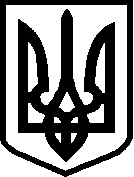 